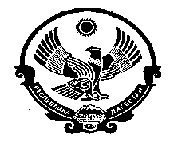 Министерство образования  Республики ДагестанУправление Образования МР «Кизилюртовский район»Муниципальное Казенное Общеобразовательное учреждение «Шушановская СОШ»ИНН  0516008363, ОГРН  1020502232398;ул. Центральная , с.Стальское,  Кизилюртовский район, Республика Дагестан, Российская Федерация, 368105.ПОЛОЖЕНИЕ«О КЛАССНОМ РОДИТЕЛЬСКОМ СОБРАНИИ».1. Общие положения            1.1. Настоящее Положение о классном родительском  собрании муниципального казенного общеобразовательного учреждения «Шушановская СОШ» (далее по тексту – положение) разработано в соответствии с законом «Об образовании», типовым положением об образовательном учреждении, Уставом школы.
           1.2. Настоящее Положение регламентирует деятельность классных родительских собраний  МКОУ «Шушановская СОШ», являющихся органами самоуправления.           1.3. Положение принимается на общешкольном  родительском собрании, утверждается и вводится в действие приказом по школе.            Изменения и дополнения в настоящее Положение вносятся в таком же порядке. 
           1.4. Классное родительское собрание избирает исполнительный орган – родительский комитет.2.  Основные задачи	2.1. Основными задачами классного родительского собрания являются:координация деятельности родителей (законных представителей) и педагогов по воспитанию детей;повышение педагогической культуры  родителей (законных представителей);привлечение родительской общественности к активному участию в жизни класса и школы;содействие  классному руководителю в защите законных прав и интересов обучающихся класса;обеспечение права родителей (законных представителей) на самоуправление.3. ФункцииКлассное родительское собрание осуществляет следующие функции:	3.1.	Принимает решения по вопросам сотрудничества семьи и Гимназии;	3.2.	Выбирает родительский комитет класса, деятельность которого регламентируется положением о родительском комитете класса;	3.3. 	Заслушивает отчет родительского комитета класса о проделанной работе;	3.4.	Заслушивает отчет классного руководителя о состоянии учебно-воспитательного процесса; 	Вносит предложения по совершенствованию образовательного процесса;	3.6.	Принимает решения об участии (законных представителей) родителей  в организации и проведении классных мероприятий и праздников;	3.7.	Принимает к сведению рекомендации педагогического коллектива по организации и содержанию воспитания детей в семье;	3.8.	Рассматривает обращения родителей(законных представителей)  в свой адрес, а также обращения по поручению   классного руководителя по вопросам, отнесенным настоящим положением к компетенции классного родительского собрания.4. ПраваКлассное родительское собрания имеет право:	4.1.	Заслушивать и получать достоверную информацию о состоянии образовательной деятельности от администрации школы, классного руководителя;	4.2. 	Принимать участие в обсуждении локальных актов школы;	4.3. 	Вносить свои предложения по совершенствованию образовательного процесса в школы;	4.5. 	Контролировать безопасность условий осуществления образовательного процесса, выполнение СанПиН в отношении обучающихся своего класса;	4.6. 	Заслушивать отчет о работе родительского комитета класса.	4.7.  Избирать делегатов общешкольного родительского собрания по норме 4-5 представителя от каждого класса;	4.8.  Избирать состав родительского комитета класса.5. Взаимосвязи	5.1. 	Классное родительское собрание взаимодействует с классным руководителем, учителями-предметниками, администрацией, учащимися по вопросам, касающимся всех участников образовательного процесса.	5.2. Классное родительское собрание  взаимодействует с общешкольном родительским собранием через участие в его работе родителей обучающихся класса, с общешкольном родительским комитетом через представительство в нем председателя классного родительского комитета, с временными и (или) постоянными комиссиями, в состав которых входят родители (законные представители) обучающихся.6. Организация работы	6.1. 	Классное родительское собрание проводится не менее 4-х раз в год по инициативе классного руководителя, администрации или родительского комитета класса, избирает председателя и секретаря. Председателем классного родительского  собрания  является, как правило, председатель родительского комитета класса;	6.2. 	Решение классного родительского собрания является правомочным, если в его работе участвует  не менее двух третей родителей (законных представителей)   обучающихся и если  за него проголосовало более половины присутствующих.7. Ответственность	7.1.	Классное родительское собрание несет ответственность за выполнение закрепленных за ним задач и функций. 	7.2. Классные руководители несут ответственность за информирование директора, заместителей директора о вопросах, рассмотренных на родительском собрании, и принятых решениях не позднее 2-х суток со дня проведения собрания.8. Делопроизводство		8.1.	Классное родительское собрание протоколируется.		8.2.	Ответственность за делопроизводство возлагается на председателя классного родительского собрания.		8.3. Протоколы классного родительского собрания хранятся в «Папке классного руководителя»Рассмотрено                                                                                      на заседании                                                педагогического совета                                     МКОУ «Шушановская СОШ»УтверждаюДиректор МКОУ «ШушановскаяСОШ»______________ Д.Н.Джамавов «____» __________2018г.